Phụ lục V(Kèm theo Nghị định số 46/2023/NĐ-CPngày 01 tháng 7 năm 2023 của Chính phủ)BỘ TÀI CHÍNHGIẤY PHÉP ĐIỀU CHỈNH	Số:...../GPĐC.../KDBH	Ngày:	Cấp tại: Hà Nội	Nơi cấp: Bộ Tài chínhBỘ TRƯỞNG BỘ TÀI CHÍNHCăn cứ Luật Kinh doanh bảo hiểm số 08/2022/QH15 ngày 16/6/2022;Căn cứ Nghị định số 14/2023/NĐ-CP ngày 20/4/2023 của Chính phủ quy định chức năng, nhiệm vụ, quyền hạn và cơ cấu tổ chức của Bộ Tài chính;Căn cứ Nghị định số 46/2023/NĐ-CP ngày 01/7/2023 của Chính phủ quy định chi tiết thi hành một số điều của Luật Kinh doanh bảo hiểm;Căn cứ Giấy phép thành lập và hoạt động số [  ], ngày [  ] tháng [  	] năm [ ] của Bộ trưởng Bộ Tài chính;Xét đề nghị của [tên doanh nghiệp bảo hiểm/doanh nghiệp bảo hiểm phi nhân thọ nước ngoài có chi nhánh tại Việt Nam/doanh nghiệp tái bảo hiểm/doanh nghiệp tái bảo hiểm nước ngoài có chi nhánh tại Việt Nam/doanh nghiệp môi giới bảo hiểm] tại văn bản số [  ] ngày [  ] và hồ sơ kèm theo, nộp ngày [  ];Theo đề nghị của Cục trưởng Cục Quản lý, giám sát bảo hiểm.QUYẾT ĐỊNH:Điều 1. Cho phép [tên doanh nghiệp bảo hiểm/doanh nghiệp bảo hiểm phi nhân thọ nước ngoài có chi nhánh tại Việt Nam/doanh nghiệp tái bảo hiểm/doanh nghiệp tái bảo hiểm nước ngoài có chi nhánh tại Việt Nam/doanh nghiệp môi giới bảo hiểm] được sửa đổi/bổ sung/điều chỉnh Giấy phép thành lập và hoạt động số [  ], ngày [ ] tháng [  ] năm [  ] của Bộ trưởng Bộ Tài chính với nội dung như sau: ...........................................................................................................................Điều 2. Giấy phép điều chỉnh này là bộ phận không tách rời của Giấy phép thành lập và hoạt động số [  ], ngày [	  ] tháng [  ] năm [  ] của Bộ trưởng Bộ Tài chính.Giấy phép này đồng thời có giá trị là Giấy chứng nhận sửa đổi/bổ sung/điều chỉnh những nội dung quy định tại Điều 1 nêu trên.Các nội dung quy định tại Điều lệ tổ chức và hoạt động của [tên doanh nghiệp bảo hiểm/doanh nghiệp tái bảo hiểm/doanh nghiệp môi giới bảo hiểm] (hoặc Quy chế tổ chức và hoạt động của [tên chi nhánh nước ngoài tại Việt Nam]) sẽ được sửa đổi phù hợp với các quy định của Giấy phép điều chỉnh này.Giấy phép này có hiệu lực kể từ ngày ký.Điều 3. Giấy phép điều chỉnh này được lập thành 8 bản chính: 1 bản cấp cho [tên doanh nghiệp bảo hiểm/doanh nghiệp bảo hiểm phi nhân thọ nước ngoài có chi nhánh tại Việt Nam/doanh nghiệp tái bảo hiểm/doanh nghiệp tái bảo hiểm nước ngoài có chi nhánh tại Việt Nam/doanh nghiệp môi giới bảo hiểm]; 4 bản lưu tại Bộ Tài chính; 1 bản gửi cho Ủy ban nhân dân tỉnh nơi doanh nghiệp đặt trụ sở chính; 1 bản gửi cho Bộ Kế hoạch và Đầu tư và 1 bản gửi cho cơ quan đăng ký kinh doanh.  BỘ TRƯỞNG 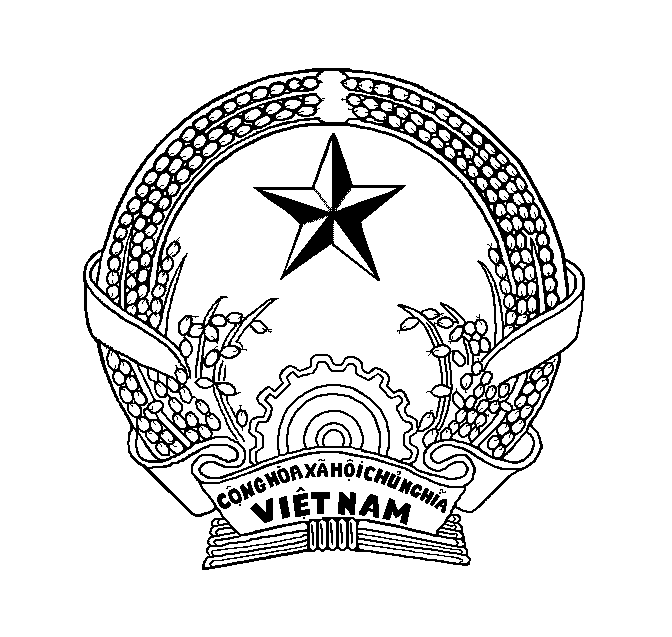 